“In this world you will have trouble.” John 15:181. We need to remember our special ____________ in Christ!1a, 2aActs 7-9Acts 14:6-221 Timothy 1:21 Corinthians 4:17Acts 16:1-3“As I urged you when I went into Macedonia, stay there in Ephesus so that you may command certain men not to teach false doctrines any longer.” 1 Timothy 1:3“You did not choose me, but I chose you…” John 15:16Discussion: Why do we need to __________ the special position we have been given by the Lord that no one can take away?2. We need to remember the promise of ___________________ we have in Christ.  1b“For God so loved the world that he gave his one and only Son, that whoever believes in him shall not perish but have eternal life.” John 3:16“I am the resurrection and the life. He who believes in me will live, even though he dies.”  John 11:25“I write these things to you who believe in the name of the Son of God that you may know you have eternal life.” 1 John 5:13Revelation 21:1-5Discussion: Why is it important that we remember the promise of ____________________ that we have been given in Christ?3. We need to remember the ___________ we have in Christ. 2bWe have grace: God giving us what we __________ deserve.“For it is by grace you have been saved…” Ephesians 2:8“In him we have received redemption through his blood, the forgiveness of sins, in accordance with the riches of God’s grace that he lavished on us…” Ephesians 1:7-8We have mercy: God not giving us what we ________ deserve.“Because of the Lord’s great love we are not consumed, for his compassions (mercies) never fail. They are new every morning; great is your faithfulness.”  Lamentation 3:22-23We have peace: God’s inner contentment and comfort that _________________ comprehension.“Therefore, since we have been justified through faith, we have peace with God through our Lord Jesus Christ.” Romans 5:1“And the peace of God which transcends all understanding, will guard your hearts and your minds in Christ Jesus.” Philippians 4:7Discussion: How can you remember better the ______________ of God that come to us because we are in Christ?Life Coach Challenge #1:  What would happen if you began each day ____________________ what you have in Christ?HomebuildersMarch 13, 2016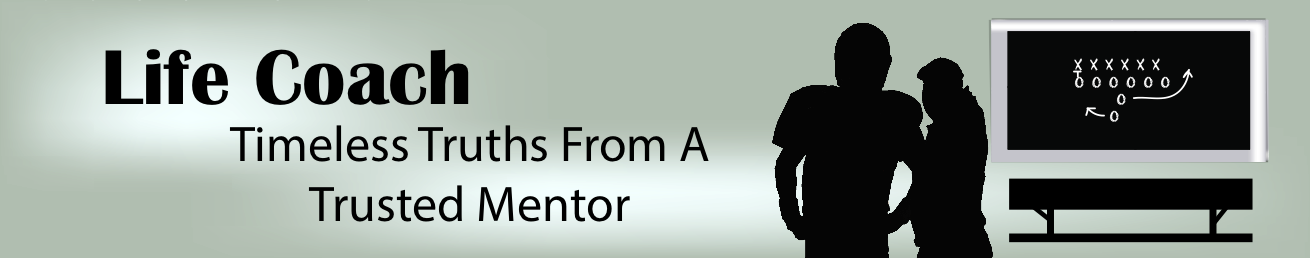 Part 1: Remember What You Have In Christ2 Timothy 1:1-2Discussion: Who has been your _____________ all time coach?Life Coach Lesson #1: ____________ what you have in Christ!Three reasons why it’s _________________ to remember what we have in Christ?We tend to ___________ what we should remember and remember what we should _______________!We are going to experience much _________ in this life!We are going to experience all sorts of challenges, _________________________ and difficulties!